ESTADO DO RIO GRANDE DO NORTECÂMARA MUNICIPAL DE SÃO JOÃO DO SABUGIREQUERIMENTO Nº. 030/2023Requeiro a V. Ex.ª, com base no artigo 154 do Regimento Interno e ouvido o plenário desta casa, requer que seja enviado ofício ao Poder Executivo Municipal, solicitando que conceda o restante do reajuste do magistério do vigente, bem como o retroativo do ano em curso. JUSTIFICATIVA EM PLENÁRIO		        Sala das Sessões, em 16 de agosto de 2023.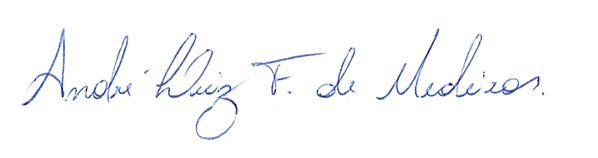 _______________________________________________________                  BRAZ ROBSON DE MEDEIROS BRITOVEREADOR - AUTOR